Anotace diplomové práce Rozhodovací proces rodičů při výběru zájmového kroužku svých dětíPříklad inspirativního zdrojeTémata/využitelnost:	Zájmové vzdělávání, sportovní oddíly, kritéria výběru kroužku, marketing.Zdroj/přístup:KUBICOVÁ, Zuzana. Rozhodovací proces rodičů při výběru zájmového kroužku svých dětí. Praha, 2016. Diplomová práce. Vysoká škola ekonomická v Praze, Fakulta podnikohospodářská.Anotace:	Cílem diplomové práce bylo analyzovat rozhodovací proces rodičů při výběru zájmových kroužků pro jejich děti. Cílovou skupinou byli rodiče dětí ve věku od 2 do 18 let, a kteří se někdy rozhodovali o tom, jakou aktivitu pro své děti zvolí. Formou dotazníkového šetření byla zkoumána hlavně kritéria, na základě kterých se rodiče rozhodují, zdroje, ze kterých získávají informace o kroužcích a dále informace týkající se počtu a typu kroužků zahrnutých do výběru. Druhá část dotazníku byla zaměřena pouze na sportovní aktivity, konkrétně na atletiku. Otázky v této části se týkaly informací typu, mezi jakými sporty se respondenti nejčastěji rozhodovali. Dále bylo zkoumáno, kolik z oslovených dětí se věnuje atletice aktuálně a proč rodiče podporují právě tento sport. Poslední část dotazníku zjišťovala povědomí o projektu Atletika pro děti a akcí, které tento projekt pořádá a kterými se propaguje.Práce se prioritně zaměřuje na problematiku sportovního marketingu. V teoretické části jsou popsány metody a formy marketingového výzkumu, ale informace jsou hodně obecné.  Na ověření předpokladů jsou aplikovány postupy marketingového výzkumu. Z výsledků průzkumu plyne, že rodiče skutečně kladou důraz na zkušenosti lidí v okolí a na jejich doporučení i doporučení odborníků. Přejí si, aby se děti rozvíjely komplexně, aby ze začátku měly širší záběr aktivit a samozřejmě, aby je kroužky bavily. Závěrem v oblasti propagace atletiky, jako volnočasové sportovní aktivity je, že by se atletika mohla více objevovat v médiích, pokud to bude v přirozené, nenásilné formě. Podle výsledků totiž respondenti nejsou propagací atletiky dosud přehlceni a valná většina z nich ji dokonce ráda uvidí častěji.Dalším doporučením je zvýšení povědomí o projektu Atletika pro děti. Oficiální stránky projektu Atletika pro děti jsou velmi kvalitní, rodiče tam najdou spoustu užitečných i zábavných informací, a většina z těch, kteří stránky navštívili, získali také povědomí o organizovaných akcích. Autorka navrhuje umístění odkazu na oficiální stránky projektu na nejvíce navštěvované stránky a portály, které jsou zaměřeny na děti, zájmové aktivity a na sport. Další vhodnou formou posílení propagace projektu by mohly být PR články v lokálním tisku a v novinách, ať již v klasické či online variantě. Ve svých závěrech autorka konstatuje, že: „Český atletický svaz a jednotlivé atletické oddíly by se měly snažit podchytit rozhodování mládeže v době, kdy se začínají specializovat pouze na jednu aktivitu, a u dětí, které si zvolí právě atletiku, pak usilovat o to, aby u tohoto sportu vydržely až do dospělosti. Důležitým faktorem v této záležitosti může být posílení spolupráce s tělocvikáři ze základních                             a středních škol, kteří by talentované děti posílali přímo do atletických klubů v blízkém okolí. Zde je ale samozřejmě nezbytná spoluúčast samotných oddílů, které by se pod záštitou ČASu se školami v okolí domluvily na tomto typu spolupráce. Současně s tím by pokračoval projekt Atletika pro děti do škol, který školám dodává atletické pomůcky a náčiní, metodické brožurky a další užitečné věci. I zde by se mohla dále rozvinout spolupráce svazu a jednotlivých oddílů, když by například trenéři mládeže z atletického klubu z blízkého okolí školy párkrát zkusili převzít hodinu tělocviku, na které by propagovali jak atletiku, tak svůj atletický oddíl nebo by mohli pro žáky uspořádat atletické závody (ideálně na svém stadionu), kde by případně mohli zkusit oslovit talentované děti.“Zpracoval: Jiří Bakončík, odborný pracovník centra kolegiální podpory Ostrava NPI ČR dne 25. 8. 2020 v rámci projektu Propojování formálního a neformálního vzdělávání včetně zájmového, číslo projektu: CZ.02.3.68/0.0/0.0/16_032/0008160 Licence:		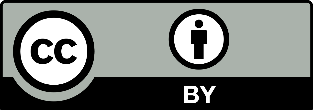 